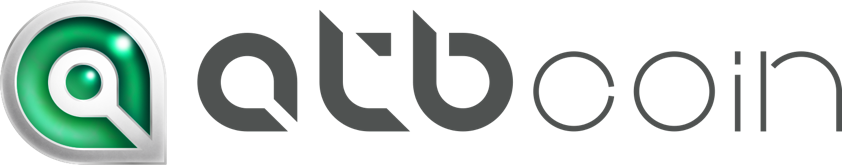 (New York, NY) - You and your colleagues are invited to learn about ATB Coin – the cryptocurrency world’s technical evolution, this Thursday, June 8th at a brief preview launch.Unlike others, we’re not shrouded in mystery and crypto-complexity! We’re in-the-flesh company executives and technical staffers here in New York ready to answer any and all questions. Ten months ago, we assembled a team of the finest engineering minds in the Blockchain world and gave them only one directive - to build a product that blows away others in terms of transactional speed, productivity, security, flexibility, scalability and inherent user fairness.ATB Coin co-founder Herbert W. Hoover III is a member of America’s iconic manufacturing family. An army veteran and Georgetown MBA, his extensive business career has included stints on Wall Street and commercial real estate investing. He resides in New York and travels worldwide. Nikolay Udianskiy international Blockchain specialist, is founder of Strategic Fund of Balanced Strategies – investor consultants within the cryptocurrency space. He currently resides in New York.Atbcoin incorporates newly-minted protocols, including: All-new Cloud Mining availability SegWit optimization Lightning Network for immediate transfersA unique algorithm for value transfer via Smart ContractsInsured assets providing an unparalleled level of customer protection In addition to our U.S. introduction of Atbcoin, we will be releasing coins to an ICO slated to begin June 12th.  We will further elaborate and introduce an initial-phase pricing discount regime during the program.Please join us, Thursday, June 8, 2017 at Sky Hall (16th Floor), Marriott Marquis, 1535 Broadway for a brief program starting promptly at 1:00pm. Buffet Lunch served beginning at 12:15pm. RSVP at press@atbcoin.comLearn more: www.atbcoin.comPress Contact:Brian SeitchikPress@atbcoin.com(929) 269-3651